Christmas SocialChristmas Home City Light TourThursday, December 12th, 2024Tour level: easy – sitting for dinner and bus ride Join your fellow travellers again this year for a social evening.  This year we will drive through the city and view the highlights from the City of Sault Ste Marie Christmas Light Display listing.  We will meet at Grand Gardens North. - 1324 Great Northern Rd @ Fourth Line to gather for fun, food and festivity!  Doors will open at 5 PM.  There will be time to socialize before dinner is served at 5:30 PM.A wonderful Turkey Dinner served Buffet style, is included this evening and a cash bar will be available.Then we will board our bus for a drive to view the City Media Highlighted Displays to get into the Christmas Spirit with our community.Inclusions:   A warm bus transportation to get around the city, with Wi-Fi included where available, dinner & entertainment Hosted by the Sunshine Travel Club Tour Director.          Tour Director:  Emma BoninTour cost, per person: $80.00Full payment at the time of booking, non-refundable only within 30 days of event date.   Cancellation Insurance recommended    Limited Bus seating available, book early.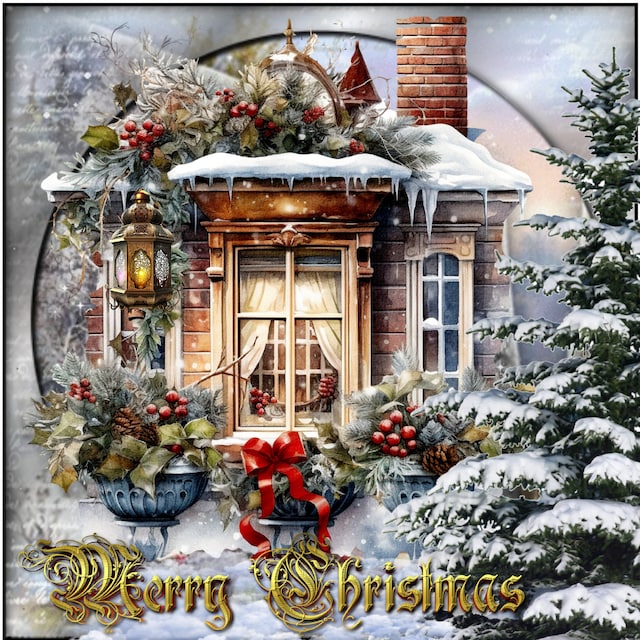 